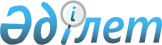 Қазақстан Республикасы Yкiметiнiң 2004 жылғы 28 сәуiрдегi N 475 қаулысына толықтыру енгiзу туралы
					
			Күшін жойған
			
			
		
					Қазақстан Республикасы Үкіметінің 2006 жылғы 23 маусымдағы N 575 Қаулысы. Күші жойылды - ҚР Үкіметінің 2008 жылғы 31 желтоқсандағы N 1313 Қаулысымен.



      


Ескерту. Қаулының күші жойылды - ҚР Үкіметінің 2008 жылғы 31 желтоқсандағы 


 N 1313 


 (2009 жылғы 1 қаңтардан бастап қолданысқа енгізіледі) Қаулысымен.



      Қазақстан Республикасының Үкiметi 

ҚАУЛЫ ЕТЕДI

:



      1. "Қаржы лизингi шарттары бойынша қаржы лизингiне беру мақсатында лизинг берушi әкелген, импорты қосылған құн салығынан босатылатын мүлiк тiзбесiн және оны қалыптастыру ережесiн бекiту туралы" Қазақстан Республикасы Үкiметiнiң 2004 жылғы 28 сәуiрдегi N 475 
 қаулысына 
 (Қазақстан Республикасының ПҮКЖ-ы, 2004 ж., N 19, 245-құжат) мынадай толықтыру енгiзiлсiн:



      көрсетiлген қаулымен бекiтiлген Қаржы лизингi шарттары бойынша қаржы лизингiне беру мақсатында лизинг берушi әкелген, импорты қосылған құн салығынан босатылатын мүлiк тiзбесi мынадай мазмұндағы реттiк нөмiрi 38-2.1-жолмен толықтырылсын:



      "38-2.1     Автомат-кассирлер          8472 90 300 0".




      2. Ocы қаулы қол қойылған күнінен бастап қолданысқа енгiзiледi және ресми жариялануға тиiс.

      

Премьер-Министр


					© 2012. Қазақстан Республикасы Әділет министрлігінің «Қазақстан Республикасының Заңнама және құқықтық ақпарат институты» ШЖҚ РМК
				